 Privatsphäre-Einstellungen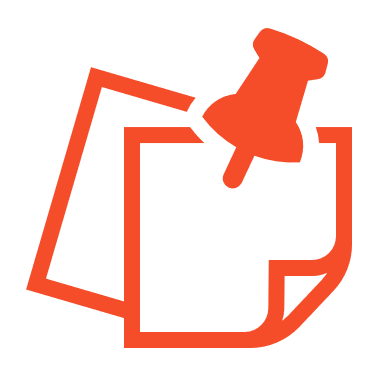 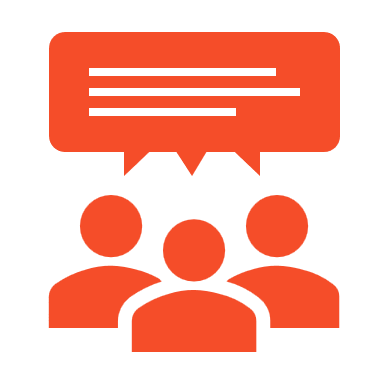 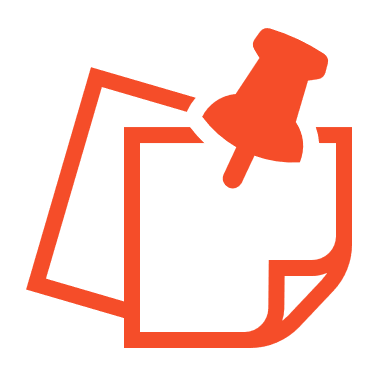 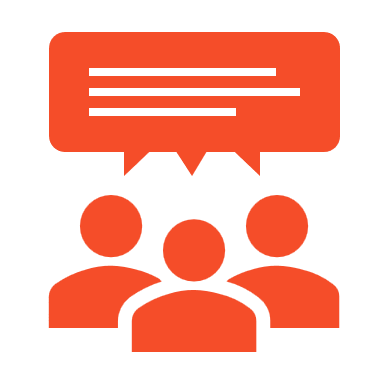 Aufgaben(1) Ihr beschäftigt euch in dieser Arbeitsgruppe mit einer App. Kreuzt an, mit welcher:     WhatsApp        Instagram        TikTok        Snapchat (2) Schaut euch den passenden Erklärfilm zu der App an, mit der ihr euch beschäftigt: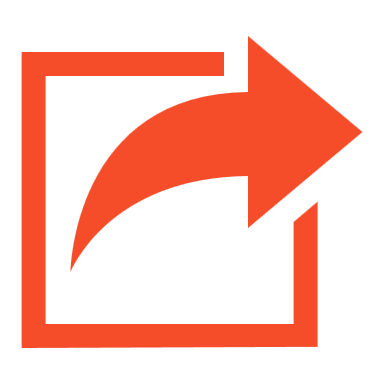 How to: Privatsphäre einstellen in WhatsApphttps://www.youtube.com/watch?v=CFP-a9Bhrv0 How to: Privatsphäre einstellen in Instagramhttps://www.youtube.com/watch?v=lapohOSKLQQ How to: Privatsphäre in TikTok einstellenhttps://www.youtube.com/watch?v=bEJhzTCRK1Y How to: Privatsphäre einstellen in Snapchathttps://www.youtube.com/watch?v=FDLk9D0scQc (3) Schreibt euch in Stichworten auf, welche einzelnen Vorschläge in dem Video für die Einstellung der Privatsphäre gemacht werden.(4) Diskutiert jeden einzelnen Vorschlag nacheinander: Ist die vorgeschlagene Einstellung wichtig?Warum? Warum nicht?Würdet ihr die vorgeschlagene Einstellung auch auf eurem eigenen Smartphone vornehmen?Warum? Warum nicht?(5) Schreibt die Einstellungen auf, zu denen ihr in der Diskussion nicht zu einer gemeinsamen Meinung gekommen seid. Schreibt in Stichworten auch die verschiedenen Argumente auf, die in der Diskussion für oder gegen die jeweilige Einstellung geäußert wurden.(6) Erstellt nun ein Plakat mit Tipps für die Privatsphäre-Einstellungen, bei denen ihr einer Meinung seid und die ihr alle gemeinsam für wichtig erachtet. Das Plakat sollte so aufgebaut sein, dass auch andere Schülerinnen und Schüler der Schulgemeinde verstehen können, um was es geht.(7) Ihr müsst später im Plenum euer Plakat sowie die strittigen Einstellungen erläutern. Überlegt euch, wer von euch jeweils welches Argument vortragen wird. Teilt euch möglichst so auf, dass jede/r etwas sagen wird.Alternative: Erstellt statt dem Plakat ein digitales Quiz mit offenen Fragen zu den Privatsphäre-Einstellungen (z. B. mit Padlet, Kahoot oder Mentimeter). Besprecht vorher mit eurer Lehrkraft, ob das möglich ist.